LUIS VIDAL HERNANDEZ CASILLAS 
LUIS VIDAL HERNANDEZ CASILLAS 
LUIS VIDAL HERNANDEZ CASILLAS 
LUIS VIDAL HERNANDEZ CASILLAS 
LUIS VIDAL HERNANDEZ CASILLAS 
EXPERIENCIA LABORAL:
SEAPAL-VallartaCargo o Puesto desempeñado: Jefe de Atención a UsuariosHISTORIAL LABORAL:Coordinador de Institutos Municipales. 2017-2018Subdirector del Deporte 2015-2017FORMACIÓN ACADÉMICA:Lic. En Arquitectura 2009-2013(título a obtener ) UdeG.EXPERIENCIA LABORAL:
SEAPAL-VallartaCargo o Puesto desempeñado: Jefe de Atención a UsuariosHISTORIAL LABORAL:Coordinador de Institutos Municipales. 2017-2018Subdirector del Deporte 2015-2017FORMACIÓN ACADÉMICA:Lic. En Arquitectura 2009-2013(título a obtener ) UdeG.Cargo: Jefe de Atención a Usuarios. Cargo: Jefe de Atención a Usuarios. EXPERIENCIA LABORAL:
SEAPAL-VallartaCargo o Puesto desempeñado: Jefe de Atención a UsuariosHISTORIAL LABORAL:Coordinador de Institutos Municipales. 2017-2018Subdirector del Deporte 2015-2017FORMACIÓN ACADÉMICA:Lic. En Arquitectura 2009-2013(título a obtener ) UdeG.EXPERIENCIA LABORAL:
SEAPAL-VallartaCargo o Puesto desempeñado: Jefe de Atención a UsuariosHISTORIAL LABORAL:Coordinador de Institutos Municipales. 2017-2018Subdirector del Deporte 2015-2017FORMACIÓN ACADÉMICA:Lic. En Arquitectura 2009-2013(título a obtener ) UdeG.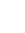 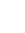 Av. Francisco Villa s/n, esquina Manuel Ávila CamachoPuerto Vallarta  C.P.48330EXPERIENCIA LABORAL:
SEAPAL-VallartaCargo o Puesto desempeñado: Jefe de Atención a UsuariosHISTORIAL LABORAL:Coordinador de Institutos Municipales. 2017-2018Subdirector del Deporte 2015-2017FORMACIÓN ACADÉMICA:Lic. En Arquitectura 2009-2013(título a obtener ) UdeG.EXPERIENCIA LABORAL:
SEAPAL-VallartaCargo o Puesto desempeñado: Jefe de Atención a UsuariosHISTORIAL LABORAL:Coordinador de Institutos Municipales. 2017-2018Subdirector del Deporte 2015-2017FORMACIÓN ACADÉMICA:Lic. En Arquitectura 2009-2013(título a obtener ) UdeG.EXPERIENCIA LABORAL:
SEAPAL-VallartaCargo o Puesto desempeñado: Jefe de Atención a UsuariosHISTORIAL LABORAL:Coordinador de Institutos Municipales. 2017-2018Subdirector del Deporte 2015-2017FORMACIÓN ACADÉMICA:Lic. En Arquitectura 2009-2013(título a obtener ) UdeG.EXPERIENCIA LABORAL:
SEAPAL-VallartaCargo o Puesto desempeñado: Jefe de Atención a UsuariosHISTORIAL LABORAL:Coordinador de Institutos Municipales. 2017-2018Subdirector del Deporte 2015-2017FORMACIÓN ACADÉMICA:Lic. En Arquitectura 2009-2013(título a obtener ) UdeG.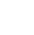 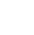 322 2269462 ext.1245EXPERIENCIA LABORAL:
SEAPAL-VallartaCargo o Puesto desempeñado: Jefe de Atención a UsuariosHISTORIAL LABORAL:Coordinador de Institutos Municipales. 2017-2018Subdirector del Deporte 2015-2017FORMACIÓN ACADÉMICA:Lic. En Arquitectura 2009-2013(título a obtener ) UdeG.EXPERIENCIA LABORAL:
SEAPAL-VallartaCargo o Puesto desempeñado: Jefe de Atención a UsuariosHISTORIAL LABORAL:Coordinador de Institutos Municipales. 2017-2018Subdirector del Deporte 2015-2017FORMACIÓN ACADÉMICA:Lic. En Arquitectura 2009-2013(título a obtener ) UdeG.EXPERIENCIA LABORAL:
SEAPAL-VallartaCargo o Puesto desempeñado: Jefe de Atención a UsuariosHISTORIAL LABORAL:Coordinador de Institutos Municipales. 2017-2018Subdirector del Deporte 2015-2017FORMACIÓN ACADÉMICA:Lic. En Arquitectura 2009-2013(título a obtener ) UdeG.EXPERIENCIA LABORAL:
SEAPAL-VallartaCargo o Puesto desempeñado: Jefe de Atención a UsuariosHISTORIAL LABORAL:Coordinador de Institutos Municipales. 2017-2018Subdirector del Deporte 2015-2017FORMACIÓN ACADÉMICA:Lic. En Arquitectura 2009-2013(título a obtener ) UdeG.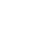 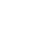 lhernandezc@seapal.gob.mxEXPERIENCIA LABORAL:
SEAPAL-VallartaCargo o Puesto desempeñado: Jefe de Atención a UsuariosHISTORIAL LABORAL:Coordinador de Institutos Municipales. 2017-2018Subdirector del Deporte 2015-2017FORMACIÓN ACADÉMICA:Lic. En Arquitectura 2009-2013(título a obtener ) UdeG.EXPERIENCIA LABORAL:
SEAPAL-VallartaCargo o Puesto desempeñado: Jefe de Atención a UsuariosHISTORIAL LABORAL:Coordinador de Institutos Municipales. 2017-2018Subdirector del Deporte 2015-2017FORMACIÓN ACADÉMICA:Lic. En Arquitectura 2009-2013(título a obtener ) UdeG.EXPERIENCIA LABORAL:
SEAPAL-VallartaCargo o Puesto desempeñado: Jefe de Atención a UsuariosHISTORIAL LABORAL:Coordinador de Institutos Municipales. 2017-2018Subdirector del Deporte 2015-2017FORMACIÓN ACADÉMICA:Lic. En Arquitectura 2009-2013(título a obtener ) UdeG.EXPERIENCIA LABORAL:
SEAPAL-VallartaCargo o Puesto desempeñado: Jefe de Atención a UsuariosHISTORIAL LABORAL:Coordinador de Institutos Municipales. 2017-2018Subdirector del Deporte 2015-2017FORMACIÓN ACADÉMICA:Lic. En Arquitectura 2009-2013(título a obtener ) UdeG.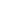 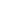 www.seapal.gob.mxEXPERIENCIA LABORAL:
SEAPAL-VallartaCargo o Puesto desempeñado: Jefe de Atención a UsuariosHISTORIAL LABORAL:Coordinador de Institutos Municipales. 2017-2018Subdirector del Deporte 2015-2017FORMACIÓN ACADÉMICA:Lic. En Arquitectura 2009-2013(título a obtener ) UdeG.EXPERIENCIA LABORAL:
SEAPAL-VallartaCargo o Puesto desempeñado: Jefe de Atención a UsuariosHISTORIAL LABORAL:Coordinador de Institutos Municipales. 2017-2018Subdirector del Deporte 2015-2017FORMACIÓN ACADÉMICA:Lic. En Arquitectura 2009-2013(título a obtener ) UdeG.EXPERIENCIA LABORAL:
SEAPAL-VallartaCargo o Puesto desempeñado: Jefe de Atención a UsuariosHISTORIAL LABORAL:Coordinador de Institutos Municipales. 2017-2018Subdirector del Deporte 2015-2017FORMACIÓN ACADÉMICA:Lic. En Arquitectura 2009-2013(título a obtener ) UdeG.EXPERIENCIA LABORAL:
SEAPAL-VallartaCargo o Puesto desempeñado: Jefe de Atención a UsuariosHISTORIAL LABORAL:Coordinador de Institutos Municipales. 2017-2018Subdirector del Deporte 2015-2017FORMACIÓN ACADÉMICA:Lic. En Arquitectura 2009-2013(título a obtener ) UdeG.